 Disability Wales Annual Conference 2023Event evaluation formThank you for filling out last year’s conference evaluation form. Thanks to 	y	our feedback we have:Created a dedicated quiet space for anyone needing a break from the conferenceIncluded communication support and other access information in your event packsCreated more opportunities for both in-person and online interaction during the conferenceUpdated our Equality Monitoring forms based on your feedbackPlease take a few minutes to fill in this form.  Your comments will help us to improve and develop our events and conferences for the future.1)	Have you attended any Disability Wales events before? 					Yes					No2)	Overall did you consider the day to be: 	Poor (1)    Fair (2)    Good (3)    Very good (4)    Excellent (5)3)	Please rate the effectiveness of the event organisationPlease circle the answers (1: not successful; 5: very successful) Eventbrite Booking System					1	2	3	4	5Administration Before the Event				1	2	3	4	5Pace of the Event						1	2	3	4	5Accessibility of the Event					1	2	3	4	5Overall								1	2	3	4	54)	Please rate the effectiveness of the talks, panels and roundtables during the conferencePlease circle the answers (1: not successful; 5: very successful)Rachel Charlton Dailey – Disability rights journalist	1	2	3	4	5Natasha Hirst – NUJ President 				1	2	3	4	5Jane Hutt MS							1	2	3	4	5Media Panel Discussion					1	2	3	4	5Roundtable Discussion					1	2	3	4	5Showcase of disabled activists and media work	1	2	3	4	5Conference Chair Emma Meese				1	2	3	4	55)	Has the conference helped develop your knowledge and understanding of your Rights as a Disabled Person?Please circle: Poor (1)    Fair (2)    Good (3)    Very good (4)   Excellent (5)Knowledge before conference	1	2	3	4	5Knowledge after conference		1	2	3	4	58)	Overall did this event meet your expectations?Yes			No      		Partly9)     What did you find most useful about this event?	..........................................................................................................	.......................................................................................................... 10)	What did you find least useful about the event?	..........................................................................................................	.......................................................................................................... 11)	How did you find out about our event?....................................................................................................................................................................................................................12)	Would you like more information about becoming a member of Disability Wales? If so, please provide your contact details below, or speak with a member of staff.......................................................................................................................................................................................................................................................15)	Any other comments?......................................................................................................................................................................................................................................................………………………………………………………………………………………….………………………………………………………………………………………….16)	Name and Contact Details (Optional)......................................................................................................................................................................................................................................................………………………………………………………………………………………….………………………………………………………………………………………….Thank you for taking the time to complete this evaluation form.If you are unable to complete this form at the event, please return it by post or email to:Leandra Craine, Disability Wales, Sparc|Spark, Maindy Road, Cardiff, CF24 4HQT: 029 2088 7325 F: 029 2088 8702E: leandra.craine@disabilitywales.org  W: www.disabilitywales.orgSponsored By S4C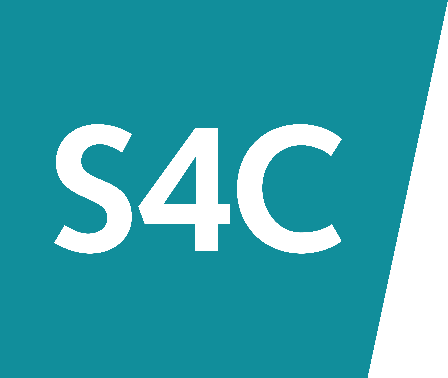 Cynhadledd Flynyddol Anabledd Cymru 2023Ffurflen gwerthuso'r digwyddiadDiolch am lenwi ffurflen werthuso cynhadledd y llynedd. Diolch i'ch adborth chi, rydym wedi:Creu gofod tawel pwrpasol i unrhyw un sydd angen seibiant o'r gynhadleddCynnwys cymorth cyfathrebu a gwybodaeth arall am fynediad yn eich pecynnau digwyddiadCreu mwy o gyfleoedd ar gyfer rhyngweithio wyneb yn wyneb ac ar-lein yn ystod y gynhadleddDiweddaru ein ffurflenni Monitro Cydraddoldeb yn seiliedig ar eich adborthCymerwch ychydig funudau i lenwi'r ffurflen hon.  Bydd eich sylwadau yn ein helpu ni i wella a datblygu ein digwyddiadau a'n cynadleddau ar gyfer y dyfodol.1)	Ydych chi wedi mynychu unrhyw ddigwyddiadau Anabledd Cymru o'r blaen? 					Ydw                                            Nac ydw2) Ar y cyfan, sut oedd y diwrnod i chi? 	Gwael (1) Gweddol (2) Da (3) Da iawn (4) Gwych (5)3) Pa mor effeithiol oedd trefniadau’r digwyddiad?Rhowch gylch am yr atebion (1: ddim yn llwyddiannus; 5: llwyddiannus iawn) System Archebu Eventbrite 				1 	2 	3	4 	5Gweinyddu Cyn y Digwyddiad 			1	2 	3 	4 	5Cyflymder y Digwyddiad 				 1 	2 	3 	4 	5Hygyrchedd y Digwyddiad 				 1 	2 	3 	4 	5Cyffredinol 						 	1 	2 	3 	4 	54) Pa mor effeithiol oedd y sgyrsiau, y paneli a'r trafodaethau bord gron yn ystod y gynhadledd?Rhowch gylch am yr atebion (1: ddim yn llwyddiannus; 5: llwyddiannus iawn)Rachel Charlton Dailey  				1 	2 	3 	4 	5-– Newyddiadurwr hawliau anableddNatasha Hirst – Llywydd NUJ 			1 	2 	3 	4 	5Jane Hutt AS 						1 	2 	3 	4 	5Trafodaeth Panel Cyfryngau 			1 	2 	3 	4 	5Trafodaeth Bord Gron 					1 	2 	3 	4 	5Arddangos actifyddion					1 	 2 	3 	4 	5pobl anabl a gwaith cyfryngau  Cadeirydd y gynhadledd, Emma Meese 	1 	2 	3 	4 	55) A yw'r gynhadledd wedi helpu i ddatblygu eich gwybodaeth a'ch dealltwriaeth o'ch hawliau fel person anabl?Rhowch gylch: Gwael (1) Gweddol (2) Da (3) Da iawn (4) Gwych (5)Gwybodaeth cyn y gynhadledd 			1 	2 	3 	4 	5Gwybodaeth ar ôl y gynhadledd 			1 	2 	3 	4 	58) Ar y cyfan, a wnaeth y digwyddiad hwn fodloni eich disgwyliadau?Gwnaeth			Na wnaeth      		Yn rhannol9) Beth oedd fwyaf defnyddiol i chi am y digwyddiad hwn?	..........................................................................................................	.......................................................................................................... 10) Beth oedd leiaf defnyddiol i chi am y digwyddiad?	..........................................................................................................	.......................................................................................................... 11) Sut wnaethoch chi ddod i wybod am ein digwyddiad?....................................................................................................................................................................................................................12) Hoffech chi gael mwy o wybodaeth am ddod yn aelod o Anabledd Cymru? Os felly, rhowch eich manylion cyswllt isod, neu siaradwch ag aelod o staff.......................................................................................................................................................................................................................................................15) Unrhyw sylwadau eraill?......................................................................................................................................................................................................................................................………………………………………………………………………………………….………………………………………………………………………………………….16) Enw a Manylion Cyswllt (Dewisol)......................................................................................................................................................................................................................................................………………………………………………………………………………………….………………………………………………………………………………………….Diolch am roi o’ch amser i lenwi'r ffurflen werthuso hon.Os na allwch chi lenwi'r ffurflen hon yn y digwyddiad, dychwelwch hi drwy'r post neu mewn e-bost at:Leandra Craine, Anabledd Cymru, Sparc|Spark, Heol Maendy, Caerdydd,    CF24 4HQFfôn: 029 2088 7325 Ffôn: 029 2088 8702E: leandra.craine@disabilitywales.org  Gwe: www.disabilitywales.orgNoddwyd gan S4C